           Приложениек постановлению администрацииНаходкинского городского округаС Х Е М А   № 317Размещения нестационарного торгового объекта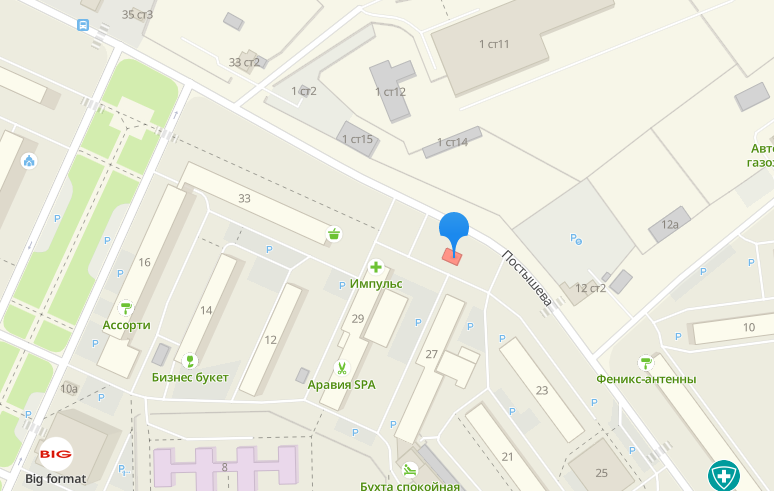 Вид нестационарного торгового объектаСпециализацияМестоположение объектаПлощадь объекта / площадь земельного участка, кв.мКоординаты земельного участка, МСКПавильонПродовольственные товарыМестоположение: Примерно 25 м на северо-восток от жилого дома по ул. Постышева, 2960Х1 328410,72          Y1 2232807,22Х2 328406,81          Y2 2232816,42X3 328401,29          Y3 2232814,07X4 328405,20          Y4 2232804,87X5 328410,72          Y5 2232807,22